Karta zgłoszenia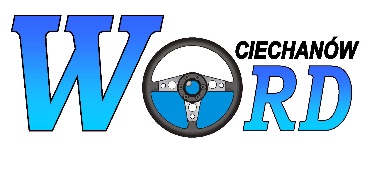 na bezpłatne szkolenie profilaktyczne dla kierowców 
w wieku 18-24 lata oraz 55 i więcej lat z elementami praktycznymiDostępny termin szkolenia: 29 października 2021 r. Miejsce szkolenia:Ośrodek Doskonalenia Techniki Jazdy – Tor Modlin, ul. Gen. Wiktora Thommée 1B, 
05-102 Nowy Dwór Mazowiecki. Dane niezbędne do rekrutacji:1. Imię i nazwisko: 2. Przynależność do grupy wiekowej: 	 - 18 – 24 lata 	 - 55 i więcej lat 3. Adres zamieszkania (kod poczty, miejscowość): 4. Dane kontaktowe: e-mail / nr telefonu: Oświadczenia:	Oświadczam, że stan zdrowia, w jakim się znajduję umożliwia mi udział w szkoleniu, 
a do szkolenia przystąpię po upewnieniu się o braku przeciwwskazań lekarskich 
do udziału w nim, bez oznak choroby i/lub zmęczenia oraz w przekonaniu, według swojej wiedzy, że nie jestem osobą zakażoną wirusem SARS-Cov2.	Oświadczam, że zapoznałem się z Regulaminem rekrutacji na bezpłatne szkolenie profilaktyczne kierowców w wieku 18 – 24 lat oraz powyżej 55 roku życia w Ośrodku Doskonalenia Techniki Jazdy – Tor Modlin oraz spełniam warunki w nim wskazane. 	 Oświadczam, że zgodnie z art. 6 ust.1 lit. a ogólnego rozporządzenia Parlamentu Europejskiego i Rady (UE) z dnia 27 kwietnia 2016 r. o ochronie danych osobowych, wyrażam zgodę na przetwarzanie moich danych osobowych przez Województwo Mazowieckie, Mazowieckie Centrum Polityki Społecznej i Wojewódzki Ośrodek Ruchu Drogowego w Warszawie w celu realizacji szkolenia.	 Oświadczam, że wyrażam zgodę na wykorzystanie mojego wizerunku na potrzeby promocji szkolenia przez Organizatora.☐	 Oświadczam, że zapoznałem się z Klauzulą informacyjną dotyczącą ochrony danych osobowych, stanowiącą Załącznik do niniejszej Karty zgłoszeniowej (2 strona Karty). ………………………….…………                  ……….………………………………………………..            Miejscowość, data			         Czytelny podpis uczestnika szkolenia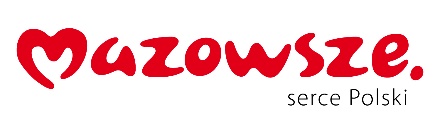 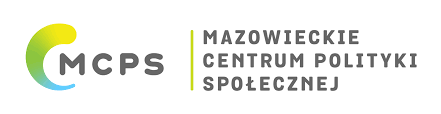 Klauzula informacyjnaInformujemy, że administratorem Pani/Pana danych osobowych jest: Województwo Mazowieckie, Mazowieckie Centrum Polityki Społecznej, Wojewódzki Ośrodek Ruchu Drogowego w Ciechanowie. Dane kontaktowe odpowiednio: Urząd Marszałkowski Województwa Mazowieckiego w Warszawie, ul. Jagiellońska 26, 03-719 Warszawa. Administrator wyznaczył inspektora ochrony danych, 
z którym można skontaktować się pod adresem e-mail: iod@mazovia.pl oraz: ul. Nowogrodzka 62a, 02-002 Warszawa, tel. (22) 6223306; MCPS, ul. Grzybowska 80/82, 00-844 Warszawa. Administrator wyznaczył inspektora ochrony danych, z którym można skontaktować się pod adresem: iod@mcps.com.pl; WORD w Ciechanowie, ul. Mleczarska 27, 06-400 Ciechanów. Administrator wyznaczył inspektora ochrony danych, z którym można skontaktować się pod adresem: rodo@wordciechanow.plPani/Pana dane osobowe:będą przetwarzane zgodnie z art. 6 lit. e rozporządzenia Parlamentu Europejskiego 
i Rady UE z dnia 27 kwietnia 2016 r. w sprawie ochrony osób fizycznych w związku 
z przetwarzaniem danych osobowych i w sprawie swobodnego przepływu takich danych oraz uchylenia dyrektywy 95/46/WE (dalej: „RODO”), w celu realizacji zadania publicznego, o którym mowa w art. 9³ ustawy o wychowaniu w trzeźwości i przeciwdziałaniu alkoholizmowi (Dz. U. 
z 2019 poz. 2277) w związku z Wojewódzkim Programem Profilaktyki i Rozwiązania Problemów Alkoholowych na lata 2016–2020 (przyjętym uchwałą nr 723/152/2016 Zarządu Województwa Mazowieckiego z dnia 17.05.2016 r.);będą lub mogą być udostępnione:organom władzy publicznej oraz podmiotom wykonującym zadania publiczne działające na zlecenie organów władzy publicznej, w zakresie i w celach, które wynikają z przepisów powszechnie obowiązującego prawa;organom nadzoru i kontroli – w przypadku, gdy te organy wystąpią o dokumenty lub informacje uwzględniające dane osobowe;podmiotom przetwarzającym dane osobowe, wyłonionym w ramach postępowania 
o udzielenie zamówienia publicznego na zlecenie administratora;będą przechowywane nie dłużej, niż to wynika z regulacji dotyczących archiwizacji.Przysługuje Pani/Panu prawo żądania: dostępu do swoich danych osobowych, ich sprostowania, żądania ich usunięcia i żądania ograniczenia ich przetwarzania,wniesienia skargi do organu nadzorczego, którym jest Prezes Urzędu Ochrony Danych Osobowych, na zasadach określonych w RODO. Podanie danych osobowych jest dobrowolne. Brak podania danych skutkować będzie brakiem możliwości udziału w zadaniu publicznym, o którym mowa powyżej. 